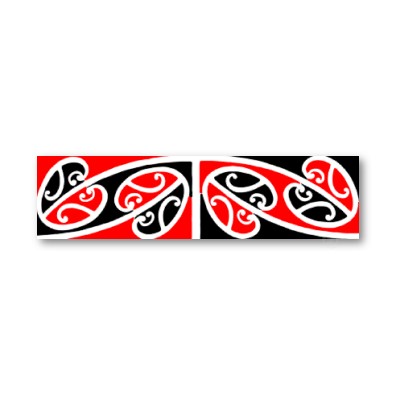 tahi	                     			  	     	1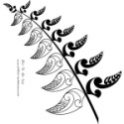 rua		           	               	 	 	2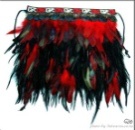 toru	                	  	3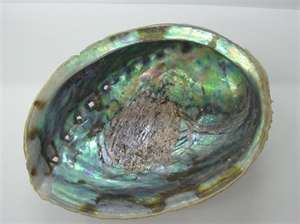 wha	              	 	4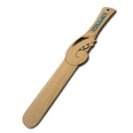 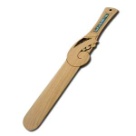 rima	                   		5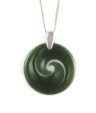 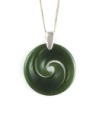 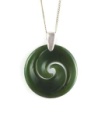 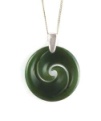 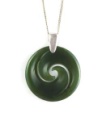 ono	         	6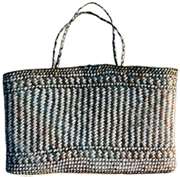 whitu	          	      	7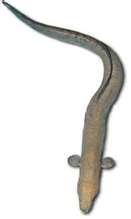 waru	                 	8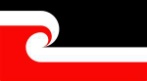 iwa	                   		9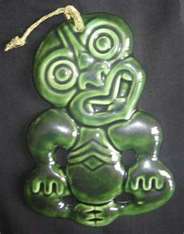 tekau 	        		10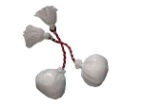 